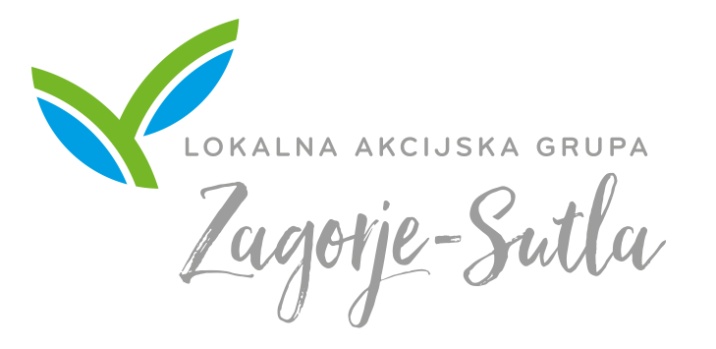 OBRAZAC ZA PRIKUPLJANJE PROJEKTNIH IDEJAZA PROGRAMIRANJE/PROVEDBU LOKALNE RAZVOJNE STRATEGIJELOKALNE AKCIJSKE GRUPE (LAG-a) ZAGORJE-SUTLA do 2020. godine RAD LAG-a I IZRADA LOKALNE RAZVOJNE STRATEGIJE SUFINANCIRANA JE SREDSTVIMA EUROPSKE UNIJEEuropski poljoprivredni fond za ruralni razvojPodmjera 19.1. "Priprema pomoć" u okviru Mjere 19. " LEADER - CLLD"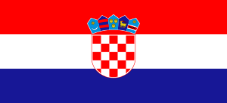 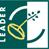 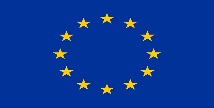 PROGRAM RURALNOG RAZVOJA 2014. - 2020.Udio sufinanciranja: 90% EU, 10% RHEuropski poljoprivredni fond za ruralni razvoj: Europa ulaže u ruralna područjaIZJAVA O TOČNOSTI I ISTINITOSTI PODATAKAJa, dolje potpisani, izjavljujem da su svi podatci u Obrascu za prijavu projekta istiniti i odražavaju stvarno stanje projekta.PRILOG OBRASCU ZA PRIJAVU PROJEKTAIZJAVA O NEPOSTOJANJU DVOSTRUKOG FINANCIRANJAOvim putem izjavljujem da projekt (upisati točan naziv projekta)nije prijavljen za financiranje iz drugih izvora. Troškovi koji su prijavljeni kroz ovaj projekt ne financiraju se iz drugih javnih izvora. PODNOSITELJ PRIJAVE /PREDLAGATELJ PROJEKTAPODNOSITELJ PRIJAVE /PREDLAGATELJ PROJEKTAPODNOSITELJ PRIJAVE /PREDLAGATELJ PROJEKTAPODNOSITELJ PRIJAVE /PREDLAGATELJ PROJEKTAPODNOSITELJ PRIJAVE /PREDLAGATELJ PROJEKTAPODNOSITELJ PRIJAVE /PREDLAGATELJ PROJEKTAPODNOSITELJ PRIJAVE /PREDLAGATELJ PROJEKTAPODNOSITELJ PRIJAVE /PREDLAGATELJ PROJEKTANaziv predlagatelja:Adresa:Adresa:Kontakt (telefon, e-mail, faks):Kontakt (telefon, e-mail, faks):Kontakt (telefon, e-mail, faks):Vrsta predlagatelja (uprava, JLS, poduzeće, udruga i dr.):Vrsta predlagatelja (uprava, JLS, poduzeće, udruga i dr.):Ime i prezime kontakt osobe, funkcija:O PROJEKTNOJ IDEJIO PROJEKTNOJ IDEJIO PROJEKTNOJ IDEJIO PROJEKTNOJ IDEJIO PROJEKTNOJ IDEJIO PROJEKTNOJ IDEJIO PROJEKTNOJ IDEJIO PROJEKTNOJ IDEJINaziv projekta:Naziv projekta:Sektor projekta (gospodarstvo, poljoprivreda, turizam, obrazovanje, infrastruktura, okoliš, kultura, sport, civilno društvo i dr.)Sektor projekta (gospodarstvo, poljoprivreda, turizam, obrazovanje, infrastruktura, okoliš, kultura, sport, civilno društvo i dr.)Opis projekta(navedite glavni razlog provedbe projekta, koji problem želite riješiti projektom i što očekujete, maksimalno 500 znakova)Opis projekta(navedite glavni razlog provedbe projekta, koji problem želite riješiti projektom i što očekujete, maksimalno 500 znakova)Opći i specifični ciljevi projekta(navedite jedan OPĆI CILJ i maksimalno 2 SPECIFIČNA CILJA)Opći i specifični ciljevi projekta(navedite jedan OPĆI CILJ i maksimalno 2 SPECIFIČNA CILJA)Nabrojite planirane aktivnosti projekta(Jasno nabrojite aktivnosti projekta poredane kronološki po redoslijedu provedbe pojedine aktivnosti – Aktivnosti 1 – naziv, Aktivnost 2 – naziv, Prihvatljive aktivnosti navedene su u MATRICI STRATEŠKIH PRORITETA, TIPOVA OPERACIJA i PRIHVATLJIVIH PRIJAVITELJA u UPUTAMA ZA PRIJAVITELJE)Nabrojite planirane aktivnosti projekta(Jasno nabrojite aktivnosti projekta poredane kronološki po redoslijedu provedbe pojedine aktivnosti – Aktivnosti 1 – naziv, Aktivnost 2 – naziv, Prihvatljive aktivnosti navedene su u MATRICI STRATEŠKIH PRORITETA, TIPOVA OPERACIJA i PRIHVATLJIVIH PRIJAVITELJA u UPUTAMA ZA PRIJAVITELJE)Očekivani rezultati projekta(za svaku aktivnost navedite očekivane rezultate projekta – direktne i indirektne – npr.R1 – nabavljena 2 komada opreme, indirektni rezultat – moderniziran 1 poslovni proces)Očekivani rezultati projekta(za svaku aktivnost navedite očekivane rezultate projekta – direktne i indirektne – npr.R1 – nabavljena 2 komada opreme, indirektni rezultat – moderniziran 1 poslovni proces)Lokacija projekta (županija, JLS, naselje, adresa)Lokacija projekta (županija, JLS, naselje, adresa)STATUS DOKUMENTACIJE – (da li je potrebna lokacijska i građevinska dozvola, geotehničke studije, cost/benefit analiza- analiza omjera troškova i korisnosti projekta, studija izvodljivosti, studija predizvodljivosti, Master plan, vlasnička dokumentacija, planirana lokacija u prostornom planu, procjena utjecaja na okoliš, idejno rješenje, idejni projekt, glavni projekt, izvedbeni projekt )STATUS DOKUMENTACIJE – (da li je potrebna lokacijska i građevinska dozvola, geotehničke studije, cost/benefit analiza- analiza omjera troškova i korisnosti projekta, studija izvodljivosti, studija predizvodljivosti, Master plan, vlasnička dokumentacija, planirana lokacija u prostornom planu, procjena utjecaja na okoliš, idejno rješenje, idejni projekt, glavni projekt, izvedbeni projekt )Trajanje projektaTrajanje projektaProcijenjeni datum početka/završetka projekta:Procijenjeni datum početka/završetka projekta:Trajanje projektaTrajanje projektaBroj mjeseci:Broj mjeseci:Opišite inovativne komponente projektaOpišite inovativne komponente projektaOpišite održivost projektaOpišite održivost projektaOpišite ciljne skupine projektaOpišite ciljne skupine projektaOpišite doprinos poticanju jednakih mogućnosti svih članova društvaOpišite doprinos poticanju jednakih mogućnosti svih članova društvaOpišite doprinos projekta zaštiti okolišaOpišite doprinos projekta zaštiti okolišaRelevantnost (s kojom strategijom nacionalne, regionalne i lokalne razine je projekt sukladan):Relevantnost (s kojom strategijom nacionalne, regionalne i lokalne razine je projekt sukladan):Lokalna strategijaLokalna strategijaRelevantnost (s kojom strategijom nacionalne, regionalne i lokalne razine je projekt sukladan):Relevantnost (s kojom strategijom nacionalne, regionalne i lokalne razine je projekt sukladan):Regionalna strategijaRegionalna strategijaRelevantnost (s kojom strategijom nacionalne, regionalne i lokalne razine je projekt sukladan):Relevantnost (s kojom strategijom nacionalne, regionalne i lokalne razine je projekt sukladan):Nacionalna StrategijaNacionalna StrategijaRelevantnost (s kojom strategijom nacionalne, regionalne i lokalne razine je projekt sukladan):Relevantnost (s kojom strategijom nacionalne, regionalne i lokalne razine je projekt sukladan):EU strategijaEU strategijaStrateška usklađenost s prioritetima LRS(Prema MATRICI STRATEŠKIH PRORITETA, TIPOVA OPERACIJA i PRIHVATLJIVIH PRIJAVITELJA u UPUTAMA ZA PRIJAVITELJE))Strateška usklađenost s prioritetima LRS(Prema MATRICI STRATEŠKIH PRORITETA, TIPOVA OPERACIJA i PRIHVATLJIVIH PRIJAVITELJA u UPUTAMA ZA PRIJAVITELJE))NAZIV CILJA LRSNAZIV CILJA LRSStrateška usklađenost s prioritetima LRS(Prema MATRICI STRATEŠKIH PRORITETA, TIPOVA OPERACIJA i PRIHVATLJIVIH PRIJAVITELJA u UPUTAMA ZA PRIJAVITELJE))Strateška usklađenost s prioritetima LRS(Prema MATRICI STRATEŠKIH PRORITETA, TIPOVA OPERACIJA i PRIHVATLJIVIH PRIJAVITELJA u UPUTAMA ZA PRIJAVITELJE))Brojčana oznaka i naziv MjereBrojčana oznaka i naziv MjereStrateška usklađenost s prioritetima LRS(Prema MATRICI STRATEŠKIH PRORITETA, TIPOVA OPERACIJA i PRIHVATLJIVIH PRIJAVITELJA u UPUTAMA ZA PRIJAVITELJE))Strateška usklađenost s prioritetima LRS(Prema MATRICI STRATEŠKIH PRORITETA, TIPOVA OPERACIJA i PRIHVATLJIVIH PRIJAVITELJA u UPUTAMA ZA PRIJAVITELJE))Brojčana oznaka i naziv PodmjereBrojčana oznaka i naziv PodmjereStrateška usklađenost s prioritetima LRS(Prema MATRICI STRATEŠKIH PRORITETA, TIPOVA OPERACIJA i PRIHVATLJIVIH PRIJAVITELJA u UPUTAMA ZA PRIJAVITELJE))Strateška usklađenost s prioritetima LRS(Prema MATRICI STRATEŠKIH PRORITETA, TIPOVA OPERACIJA i PRIHVATLJIVIH PRIJAVITELJA u UPUTAMA ZA PRIJAVITELJE))Tip operacijeTip operacijeU kojoj je fazi predloženi projekt:U kojoj je fazi predloženi projekt:u tijeku izrada projektne dokumentacijeu tijeku izrada projektne dokumentacijeU kojoj je fazi predloženi projekt:U kojoj je fazi predloženi projekt:pripremljen za provedbu, ali nije počeopripremljen za provedbu, ali nije počeoU kojoj je fazi predloženi projekt:U kojoj je fazi predloženi projekt:u tijeku je priprema npr.:faza idejnog rješenja faza idejnog projekta  u tijeku je priprema npr.:faza idejnog rješenja faza idejnog projekta  U kojoj je fazi predloženi projekt:U kojoj je fazi predloženi projekt:ishođena mišljenja javno-pravnih tijela ishođena mišljenja javno-pravnih tijela U kojoj je fazi predloženi projekt:U kojoj je fazi predloženi projekt:izrađen glavni projekt izrađen glavni projekt U kojoj je fazi predloženi projekt:U kojoj je fazi predloženi projekt:izrađen izvedbeni projektizrađen izvedbeni projektU kojoj je fazi predloženi projekt:U kojoj je fazi predloženi projekt:Izrađen popis potrebne opreme s troškovnikomIzrađen popis potrebne opreme s troškovnikomU kojoj je fazi predloženi projekt:U kojoj je fazi predloženi projekt:ako se ne radi o projektu opremanja/izgradnje/rekonstrukcije – navedite opisno u kojoj fazi je projektna idejaako se ne radi o projektu opremanja/izgradnje/rekonstrukcije – navedite opisno u kojoj fazi je projektna idejaPRORAČUN PROJEKTAPRORAČUN PROJEKTAPRORAČUN PROJEKTAPRORAČUN PROJEKTAPRORAČUN PROJEKTAPRORAČUN PROJEKTAPRORAČUN PROJEKTAPRORAČUN PROJEKTANavedite ukupni procijenjeni proračun projektaNavedite ukupni procijenjeni proračun projektaIMATE LI ZATVORENU FINANCIJSKU KONSTRUKCIJU?IMATE LI ZATVORENU FINANCIJSKU KONSTRUKCIJU?Izvori financiranjaIzvori financiranjaFINACNIRANJE KOJE SE OČEKUJE OD FONDAFINACNIRANJE KOJE SE OČEKUJE OD FONDAFINACNIRANJE KOJE SE OČEKUJE OD FONDAVLASTITI UDIOVLASTITI UDIOVLASTITI UDIOIzvori financiranjaIzvori financiranjaVlastita sredstvaVlastita sredstvaKredit ili drugo (navesti)Izvori financiranjaIzvori financiranjaProračun prema aktivnostima projekta (prema navedenim aktivnostima u obrascu)Proračun prema aktivnostima projekta (prema navedenim aktivnostima u obrascu)NAZIV AKTIVNOSTINAZIV AKTIVNOSTINAZIV AKTIVNOSTIPROCIJENJENI PRORAČUNPROCIJENJENI PRORAČUNPROCIJENJENI PRORAČUNProračun prema aktivnostima projekta (prema navedenim aktivnostima u obrascu)Proračun prema aktivnostima projekta (prema navedenim aktivnostima u obrascu)Proračun prema aktivnostima projekta (prema navedenim aktivnostima u obrascu)Proračun prema aktivnostima projekta (prema navedenim aktivnostima u obrascu)Proračun prema aktivnostima projekta (prema navedenim aktivnostima u obrascu)Proračun prema aktivnostima projekta (prema navedenim aktivnostima u obrascu)Proračun prema aktivnostima projekta (prema navedenim aktivnostima u obrascu)Proračun prema aktivnostima projekta (prema navedenim aktivnostima u obrascu)Proračun prema aktivnostima projekta (prema navedenim aktivnostima u obrascu)Proračun prema aktivnostima projekta (prema navedenim aktivnostima u obrascu)Proračun prema aktivnostima projekta (prema navedenim aktivnostima u obrascu)Proračun prema aktivnostima projekta (prema navedenim aktivnostima u obrascu)MJESTO I DATUMPOTPIS (I PEČAT AKO IMA)MJESTO I DATUMPOTPIS (I PEČAT AKO IMA)